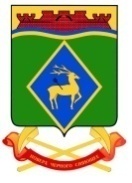 РОСТОВСКАЯ ОБЛАСТЬСОБРАНИЕ ДЕПУТАТОВ БЕЛОКАЛИТВИНСКОГО РАЙОНАРЕШЕНИЕО внесении изменений в решение Собрания депутатовБелокалитвинского района от 16 декабря 2005 года № 78 «Об утверждении структуры Администрации Белокалитвинского района, в том числе отраслевых (функциональных) органов Администрации Белокалитвинского района»В соответствии с Федеральным законом от 06 октября 2003 года № 131-ФЗ «Об общих принципах организации местного самоуправления в Российской Федерации», Федеральным законом от 02 марта 2007 года № 25-ФЗ
«О муниципальной службе в Российской Федерации», пунктом 4 статьи 32 и пунктом 2 статьи 34 Устава муниципального образования «Белокалитвинский район», в связи с необходимостью внесения изменений в структуру Управления социальной защиты населения Администрации Белокалитвинского района,Собрание депутатов Белокалитвинского районаРЕШИЛО:1. Внести изменения в решение Собрания депутатов Белокалитвинского района от 16 декабря 2005 года № 78 «Об утверждении структуры Администрации Белокалитвинского района, в том числе отраслевых (функциональных) органов Администрации Белокалитвинского района», изложив приложение 4 в редакции согласно приложению к настоящему решению.2. Настоящее решение вступает в силу с 1 января 2024 года. 3. Контроль за исполнением настоящего решения возложить на заместителя главы Администрации Белокалитвинского района по социальным вопросам Керенцеву Е.Н. и председателя постоянной комиссии Собрания депутатов по социальным вопросам, правопорядку, защите прав граждан, местному самоуправлению, связям с общественными организациями, партиями, движениями, работе со средствами массовой информации Дмитриенко В.П.ПредседательСобрания депутатов –глава Белокалитвинского района                                                          С.В. Харченко28 ноября 2023 годаПриложениек решению Собрания депутатовБелокалитвинского районаот 28 ноября 2023 года № 128«О внесении изменений в решение Собраниядепутатов Белокалитвинского района от 16 декабря 2005 года № 78«Об утверждении структуры Администрации Белокалитвинского района, в том числе отраслевых (функциональных) органов Администрации Белокалитвинского района»«Приложение 4 к решению Собрания депутатов Белокалитвинского районаот 16 декабря 2005 года № 78«Об утверждении структуры Администрации Белокалитвинского района, в том числе отраслевых (функциональных) органов Администрации Белокалитвинского района»СТРУКТУРАУПРАВЛЕНИЯ СОЦИАЛЬНОЙ ЗАЩИТЫ НАСЕЛЕНИЯ АДМИНИСТРАЦИИ БЕЛОКАЛИТВИНСКОГО РАЙОНАПредседатель Собрания депутатов – глава Белокалитвинского района	                                                            С.В. Харченко28 ноября 2023 года№ 128г. Белая Калитва